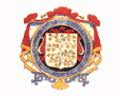 St Ives v Imperial MedicsGood Friday 29th March 2013KO 2:30 p.m.atSt Ives Recreation Ground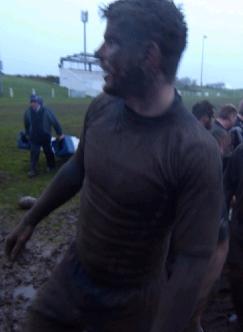 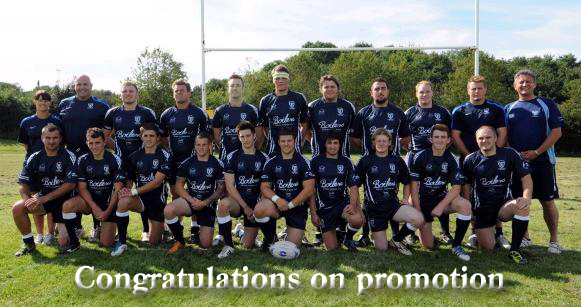 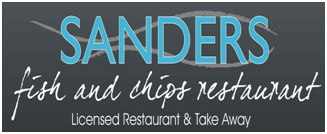 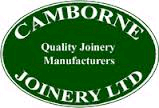 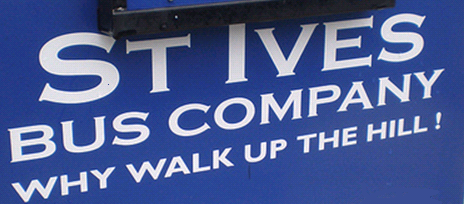 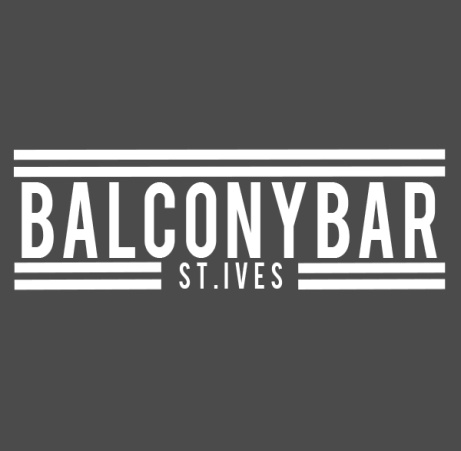 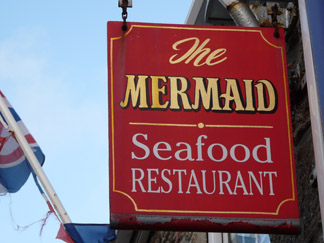 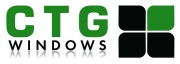 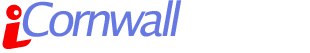 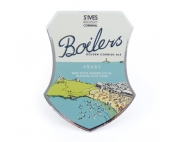 Form Guide (League matches)Form Guide (League matches)Form Guide (League matches)Form Guide (League matches)Form Guide (League matches)Form Guide (League matches)Form Guide (League matches)Form Guide (League matches)Form Guide (League matches)Form Guide (League matches)2St Ives  WWWWLWW94.4%Last week:  St Ives 30 – 3 FalmouthLast week:  St Ives 30 – 3 FalmouthLast week:  St Ives 30 – 3 FalmouthLast week:  St Ives 30 – 3 FalmouthLast week:  St Ives 30 – 3 FalmouthLast week:  St Ives 30 – 3 FalmouthLast week:  St Ives 30 – 3 FalmouthLast week:  St Ives 30 – 3 FalmouthLast week:  St Ives 30 – 3 FalmouthLast week:  St Ives 30 – 3 FalmouthTribute Cornwall & Devon RFU League Table   Tribute Cornwall & Devon RFU League Table   Tribute Cornwall & Devon RFU League Table   Tribute Cornwall & Devon RFU League Table   Tribute Cornwall & Devon RFU League Table   Tribute Cornwall & Devon RFU League Table   Tribute Cornwall & Devon RFU League Table   Tribute Cornwall & Devon RFU League Table   Tribute Cornwall & Devon RFU League Table   Tribute Cornwall & Devon RFU League Table   Tribute Cornwall & Devon RFU League Table   Tribute Cornwall & Devon RFU League Table   #TeamPdWDLFADiff4TLBPts1Teignmouth211902781265516181952St Ives (SW)212001664230434110893Tiverton20142446430715790694Saltash21140757639618091615Hayle2111284133991452556Old PMs2110011445514-6961477Falmouth219012408526-11863468Pirates Amateurs218211369413-4453449Withycombe208111389434-45514010Newquay Hornets217014449502-53743511Crediton214314275421-146142712Liskeard-Looe214215276541-265332213Wessex201019171732-561217